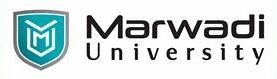 COURSE OUTCOMES:Understand the role of Management Information Systems in achieving competitive business advantage through informed decision-making.Analyse how information technology impacts a firm in terms of value creation and bring about strategic advantage for a firm.Gain consciousness about the ethical responsibilities while dealing with information.Develop the ability to make meaningful decisions aimed at acquisition, development, deployment and management of information systems.To explain the contemporary issues related to emerging technologies and COURSE CONTENTS: EVALUATION:The students will be evaluated on a continuous basis and broadly follow the scheme given below:SUGGESTED READINGS:Text Books:Reference Books:PROGRAMMaster of Business AdministrationSEMESTER 4COURSE TITLEManagement Information SystemCOURSE CODE04MB0402COURSE CREDITS03COURSE DURATION42 Hrs (42 sessions of 60 minutes each)Unit NoUnit / Sub UnitSessionsIOrganization and Information Systems: The Organization: ∙ Structure, Managers and activities. ∙ The level of people and types of decisions and their information needs. ∙ Changing the Environment and its impact on Business - IT/IS and its influence.Information Systems: ∙ Data, information and its attributes. ∙ Information Systems – meaning, functions and dimensions and needs. ∙ Categorization of Organizational Information Systems – hierarchical and functional perspective. Strategic business use of IS: ∙ Interdependence between organization and IS ∙ IS strategies for competitive advantage using Porter’s Five Forces Model and Value Chain Mode10IITypes of Information systems - I: Meaning, functions and applications of: - Transaction Processing Systems - Management Information Systems - Decision Support Systems - Executive Support / Information Systems o Digital Dashboardso Artificial Intelligence and Machine Learning - Expert Systems10IIITypes of Information systems - II: Meaning, functions and applications: - Functional system: o Financial o Human Resource o Marketing o Production and Operations.10IVEthical Issues pertaining to IS: ∙ Ethical responsibilities of business professionals ∙ Computer crime – hacking & cracking, cyber theft, unauthorized use at work, software piracy, theft of intellectual property, viruses & worms, adware and spyware.12VInformation Security: ∙ First line of defense – People / employees ∙ Second line of defense – Technology for authorization, prevention, detection and response.Contemporary/ emerging technologies: ∙ Cloud and mobile computing ∙ E-commerce, m-commerce ∙ Internet of ThingsEnterprise Systems: Business Process integration: ERP o Supply chain management systems o CRM o Business IntelligenceComponentWeightageAContinuous Evaluation Component (Assignments / Presentations/ Quizzes / Class Participation/ etc.)20%  (C.E.C.)BInternal Assessment30%   (I.A.)CEnd-Semester Examination50% (External Assessment)Sr. NoAuthor/sName of the Book 	PublisherEdition &  Year T1Kenneth Laudon, Jane LaudoEssentials of Management Information SystemsPHI10thT2EfraimTurban, Dorothy Leidner, Ephraim McLean and James WetherbeInformation Technology for Management: Transforming Organizations in Digital EconomyWiley2010Sr. NoAuthor/sName of the Book 	PublisherEdition and  Year R-01W.S. JawadekarManagement Information systemsTata McGraw Hill2012R-02James A O’Brien, George M Marakas, Ramesh BehlManagement Information SystemsTMH2016R-03Raymond McLeod and George P. SchelManagement Information systemsPearson10th